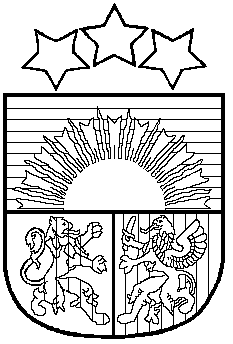 LATVIJAS REPUBLIKAPRIEKULES NOVADA PAŠVALDĪBAS DOMEReģistrācijas Nr. 90000031601, Saules iela 1, Priekule, Priekules novads, LV-3434, tālrunis 63461006, fakss 63497937, e-pasts: APSTIPRINĀTI                                                                                        ar Priekules novada pašvaldībasdomes 28.12.2017. lēmumu (protokols Nr.9, lēm.Nr.651)SAISTOŠIE NOTEIKUMI Nr.17/11Grozījumi Priekules novada pašvaldības domes2017.gada 26.janvāra saistošajos noteikumos Nr.1„Par Priekules novada pašvaldības budžetu 2017.gadam”Izdoti saskaņā arLatvijas Republikas likumiem:„Par pašvaldībām” 21; 26. pantu;„Par pašvaldības budžetiem”.Izdarīt Priekules novada pašvaldības domes 26.01.2017. saistošajos noteikumos Nr.1 „Par Priekules novada pašvaldības budžetu 2017.gadam” ( turpmāk noteikumi) šādus grozījumus:Izteikt noteikumu 1.punktu šādā redakcijā:1.1. budžeta līdzekļu atlikums uz gada sākumu EUR 528 343;1.2. ieņēmumi EUR 6554068;1.3. izdevumi EUR 7733089;1.4. aizdevumu atmaksa EUR 248 847;1.5. aizdevumu saņemšana EUR 899525Izteikt noteikumu 3.punktu šādā redakcijā:līdzekļu atlikums uz gada sākumu EUR 1783;ieņēmumi EUR 2469;izdevumi EUR 4252.Izteikt noteikumu 5.punktu šādā redakcijā:“5. Apstiprināt Priekules novada pašvaldības saistību apmēru uz 31.12.2017.”Izteikt noteikumu 1.pielikumu jaunā redakcijā (skatīt 1.pielikumu). Izteikt noteikumu 2.pielikumu jaunā redakcijā (skatīt 2.pielikumu).Izteikt noteikumu 3.pielikumu jaunā redakcijā (skatīt 3.pielikumu).Izteikt noteikumu 5.pielikumu jaunā redakcijā (skatīt 4.pielikumu).Saistošie noteikumi stājas spēkā nākamajā dienā pēc to parakstīšanas.Domes priekšsēdētāja			(paraksts)				Vija Jablonska 